Sandplay/Sand Tray ResourcesThe following is a list, in no way exhaustive, and in no particular order, for resources I have found over the years for Sandplay/Sandtray practice.  Without entering into a discussion of Sandplay versus Sandtray as therapeutic interventions or their similarities or differences, I offer this document as an aid to clinicians in furthering their healing work with clients, no matter their philosophical leanings toward one modality or the other.I encourage all of you to delve into the educational aspect of the Sand World.  The more I study theory, symbols and the unconscious-conscious world of the sand, the more committed I become to the power of this work.  Dig In!  Symbols/FiguresPlay Therapy Supply  www.playtherapysupply.com (special groupings-grief, spiritual, etc)Toys of the Trade  www.toysofthetrade.com   Lots of figures and also a basic “starter” kitSelf Help Warehouse www.selfhelpwarehouse.com  Lots of figures and also a basic “starter” kitE Museum Store www.emuseumstore.com  Check out the small statues by famous artists like Dali.  Difficult site to navigate but worth it.  Expect to pay for something special.Child Therapy Toys www.childtherapytoys.com  miniatures, trays, sandSelf Esteem Shop https://selfesteemshop.com/product-category/sandtray-sandplay-therapy/  figures, symbolsLake Shore Learning https://www.lakeshorelearning.com/products/p/AA200X Block Play people.  See the diverse families, people with disabilities, etc.  They have sand and water trays that are more in the play therapy arena.  Also available through Ebay, Amazon, etc.Build-A-Rama  www.build-a-rama.com   Wonderful selection of war miniatures – check out the “billowing smoke” and the chain link fencing with razor wire across the top.  Great flags, soldiers from any war, and complete accessories to create a diorama of your favorite war.Sacred Source https://www.sacredsource.com/MINIS-SANDTRAY/products/86/  Beautiful god, goddess, etc.  Pricey but many hard to find items.Eclectic Artisans  eartisans.net   Wiccan and Pagan Statuary, Gods and GoddessesMotorheads 4 You  www.motorheads4u.com Some interesting 50’s looking figures, but be aware many are fragile, so look for die cast for durability look for 1/18 scale.Caganer  www.caganer.com   Great traditional miniatures from Spain that have the quirkiness of, being in the act of defecation.  So if you want the Pope, or Trump, or Hilary or another notable figure pooping, this is the place!Yoga Joes  www.yogajoes.com  Typical toy “army men” but in yoga poses.  Come in many different colors and the artist is adding items.Sandtopia  www.sandtopia.com.au Australian sandplay site, with thoughtful categories and Aussie specific itemsArchie McPhee www.mcphee.com  This Seattle institution has lots of gag type figures like Big Foot, Dash Board Jesus, and other such “tongue in cheek” stuffBobbleheads www.bobbleheads.com   Bobbleheads in all categoriesFactory https://shop.fctry.com/collections/action-figures  Look at their action figures (political) like Trump, GinsbergOffice Playground www.officeplayground.com  Lots of great office “toys” including an extensive selection of stress toys in many shapes.Happy Hen Toys www.happyhentoys.com  Papo, Schleich and other toys that are great for sand playEtsy www.etsy.com  (many vendors).  Search for Sandplay and Sandtray, dollhouse miniatures, vintage figurines, etc., Some stand-out shops: Clay Twister (she has made a couple custom pieces for me, like a Gay Rabbi), SandtrayandMore, (custom polymer, etc) TheMidnightOrange, (beautiful polymer figures) HealingUnicornShop, (variety of custom) NorthernLightsMinis, (unusual dollhouse miniatures) DeCaslinDesign (Beautiful metal road signs)My Plastic Heart www.myplasticheart.com  A funky artist, many Japanese, toy site that is way cool, but pricey.  Look for something special.Counseling Toys http://counselingtoys.com/index.php?main_page=products_all  Affordable play therapy toys (at least that’s what they say!)Factory Direct Craft www.factorydirectcraft.com  Lots of dollhouse and craft products.Georgia Mann https://georgiamann.com/   Lovely handmade, thoughtful figures.  An investment.Kennedy’s Mini’s  Kennedysminis.etsy.com (Kennedy Dubois)kennedysminis@gmail.com  Does a lot of figures using a 3-D printer.  Very in touch with the therapeutic communityCarnival Source https://www.carnivalsource.com/collections/toys  Lots of bulk cheap toys suitable to share with others.Ebay www.ebay.com  Search for sandplay, miniatures, action figures, etc.  Many other sites also sell here as wellGenerations Religious Gift Store http://www.ebaystores.com/Generations-Religious-Gifts/3-5-inch-Roman-Saints-in-a-Box-/_i.html?_trksid=p4634.c0.m322&_fsub=5624868016&_sid=98305286&   Christian Statues and SaintsSandplay-Etc  http://www.sandplay-etc.com/miniatures/  handmade clay miniatures, figuresAmazon Amazon.com Search for sandplay, miniatures, action figures, etc.  Many other sites also sell here as wellClassic TV Toys www.classictvtoys.com  Retro TV figures plus custom ones (make your own action figure).   Lots of accessories (most under 8” accessories) coffins, man in straightjacket, dumpsters, guitars, guns/pistols, ladders, coolers, laptop, trash can, boxing equipment, wheelchairSand Tray ManufacturersAspen Sandtrays www.aspensandtrays.com Beautiful custom-made sandtrays.  Carts and shelving too.  Very nice people who aim to please.  Check out their round group Sandtray!Ron’s Trays www.Sandtrays.com  Sand trays and custom shelving Ron MarincicSandtrays www.sandtrays.ca  Beautiful trays and carts handcrafted in Canada. 250-715-6825  A great guy in Canada who is connected to a lot of the Northern CA/Pacific NW sandplay people.  He makes beautiful trays and also cartsHe ships all over the US  250-715-6825Sand ResourcesJurassic Sand www.jurassicsand.com  Sand, sand and more sand!Sand is also available from many of the play therapy sites.  Kinetic sand is being talked about a bit in the Sand World, but is typically frowned upon by Sandplay purists.  For most Sandplay Therapists, they have both a wet and dry tray available for sandplayers.  The wet tray satisfies the need to mold.Sand Play/Sandtray Organizations and TrainingInternational Society of Sandplay Therapy (ISST)  ISST-society.comThe International Organization governing Jungian.Kalffian Sandplay therapy.Sandtray Therapists of America (STA) www.Sandplay.org  This is the original organization formally associated with Dora Kalff, the originator of Jungian Sandplay.  They oversee a certification process as a Certified Sandplay.  There is a listing of trainings and Certified Sandplay Therapists on the site, as well as access to their Journal. San Diego Friends of Sandplay www.gailgerbie.com  Go to the tab for: San Diego Friends of Sandplay.  Has some basic sandplay articles for downloading, as well as frequent training offered in San DiegoCanadian Association for Sandplay Therapy Nice Resources Page.http://www.sandplay.ca/English/060~Resources/  See what’s happening with our neighbor.  Jung Center of Los Angeles https://junginla.org/ offers regular sandplay information sessions and trainings with Certified Sandplay Therapist Teachers.Sandplay Training Worldwide https://www.sandplaytrainingworldwide.com/ Linda Cunningham’s  of Washington State, training siteThe Association for Sandplay Therapy  sandplayassociation.com/   Sandplay organization started by Barbara Turner after a “schism” with STA.  Dr Turner has a formalized training program and has authored several books.Myth, Symbols and Sandplay  https://mythsymbolsandplay.typepad.com/  A “bloggy” site that reviews sandplay symbols and their meanings.Sand TRAY  Organizations: (Grew both out of the Kalffian Sandplay and the Play Therapy World)Institute of Playful Healing http://www.instituteofplayfulhealing.com/  Sean and Aimee Jennings are affiliated with the Sandtray Institute of New Mexico and offer a reciprocal 10 module certification in SandtraySandtray Institute of New Mexico http://www.sandtraytraining.com/  Theresa Kestly founded the Sandtray Institute of New Mexico and also wrote, The Interpersonal Neurobiology of Play : Brain-Building Interventions for Emotional Well-BeingSandtray Therapy Institute Humanistic approach to Sand TrayTraining https://www.sandtraytherapyinstitute.com/the-humanistic-approach-to-sandtray-therapy/Storefront Toy and Used Toy Stores:Note: there are a lot of local shops no matter where you live that are great places to search for Sand Symbols.  Try local Thrift stores, Dollar Stores, Specialty Markets, such as if you have an Asian or other cultural communities within your own.  Each is rich with their particular symbols.  If you are in a “touristy” community, look for travel souvenirs and of course, always look for unique objects whenever you travel to a new place!  Museum stores are also good sources. Train & Dollhouse Stores are also treasure troves, but increasingly they are going out of business.  If you are lucky enough to have a local store, become a patron!  Here are some “storefront” stores that have come my way over the years: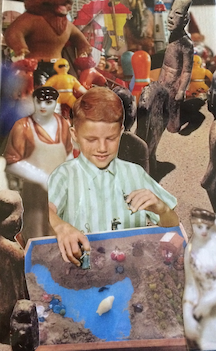 Brand names to look for in specific categories:Animals, Knights, mythical/historical figures: Papo, Safari, Schleich, Plastoy Gruesome/Macabre figures:  search for the name: McFarlane, who is talented in this world, including: Movie Maniacs, Infernal Parade, Dr Fetter’s Family of Freaks, and also search for Tim Burton: Nightmare Before Christmas, etc.Soldiers and Diorama for any war: the William Britain Collection: Britains Petite Limited, but also go to sites like Build-a-Rama and Michigan Toys, who handle a lot of different brands in this arenaDungeons and Dragons D & D  (D & D chart: dracosaur.us to check out available pieces and their size in mm)  Search criteria: From my experience, most often you want a large or huge size.  Also have no idea how updated this list is.
An example of how a clinician explains their Sandplay practice:https://www.frankadair.com/services/sandplay  https://www.frankadair.com/contents/sandplay-videoOther inspirational sources:  (Search for miniatures, sandplay, etc.)Sandplay Video Productions  https://sandplayvideos.com/  a site dedicated to videos about the Sandplay processPinterest  Pinterest.com  Lots of ideas and sometimes links to artists who create custom figures and diorama You Tube  YouTube.com  Many Sandplay (even one by Dora Kalff!) on Sandplay and Sandtray.Facebook  facebook.com  There are organizations, international, national and local that are active on Facebook that you can follow, like, etc.  Some trainings are also advertised here.  Some artists also promote their work that is applicable to being Sand Symbols.  Search for toy-art or figurine artists.Tool Box Systems on Wheels to create “Sandplay on Wheels”Some of the play therapy sites listed have “kits” that create a mobile Sandtray, including figures.  Some organizations (friends of Sandplay among them) have a “go” collection available, and representatives are available to do outside presentations.  The following are more elaborate storage boxes and require you to customize a collection on the go:  Rigid Professional Tool System Boxes (available at Home Depot, Ebay and other sites) and consists of a combination of a 22” Gear organizer, a 22” Tool Box and a mobile Gear Cart.Craftsman VersaStack Tool System Boxes (available at Lowes, Ebay and other sites) and consists of a combination of an Organizer, Tool Drawer, Deep Tool Box and a mobile Tool Box.